Innovaciencia 202#; # (#): xxx-xxx Título del artículo de investigación idioma original.(Garamond 18pt, mayúscula únicamente la primera letra)Title of the scientific research paper translation (Spanish or English, as appropriate). (Garamond 12pt, Capitalize only the first letter in the title)Nombres y apellidos *, Nombres y apellidos  , Nombres y apellidos, etc. (Nombres y apellidos, en Garamond 12pt – interlineado de 1.5) Cómo citar este artículo: Apellido N., Apellido N., Apellido N., Titulo del artículo de investigación científica, Innovaciencia 201#; # (#): xxx-xxx(Apellido e iniciales del nombre, Tipo de letra Garamond 12pt, interlineado 1.5, texto justificado)Artículo recibido el xx de xxxxx de xxxx y aceptado para publicación el xx de xxxx de xxxxRESUMEN 
Estructurado como se encuentra indicado en las directrices de autor. Tipo de letra Garamond 12pt, interlineado 1.5Introducción: xxxxxxxxx xxxxxxxxxxxxxx xxxxxxxxxxxx xxxxxxxxxxx xxxxxxxxxxxxxx xxxxxxxxxxxxxx xxxxxxxxxxx xxxxxxxxxx xxxxxxxxxxx xxxxxxxxxxxx xxxxxxxxxx xxxxxxxxxxx xxxxxxxxxx xxxxxxxxxxxx xxxxxxxxxxxxxxxx xxxxxxxxxxxx xxxxxxxxxxx xxxxxxxxxxx xxxxxxxxxx xxxxxxxxxx xxxxxxxxxxxxx xxxxxxxxxxxxxx xxxxxxxxxxxxxxxxx xxxxxxxx xxxxxxxx xxxxxxxxxx xxxxxx xxxxxxxxx xxxxxxxxxx xxxxxxx xxxxxx. Métodos: xxxxxxxxx xxxxxxxxxxxxxx xxxxxxxxxxxx xxxxxxxxxxx xxxxxxxxxxxxxx xxxxxxxxxxxxxx xxxxxxxxxxx xxxxxxxxxx xxxxxxxxxxx xxxxxxxxxxxx xxxxxxxxxx xxxxxxxxxxx xxxxxxxxxx xxxxxxxxxxxx xxxxxxxxxxxxxxxx xxxxxxxxxxxx xxxxxxxxxxx xxxxxxxxxxx xxxxxxxxxx xxxxxxxxxx xxxxxxxxxxxxx xxxxxxxxxxxxxx xxxxxxxxxxxxxx xxxxxxxxxxxx. Resultados y Discusión: xxxxxxxxx xxxxxxxxxxxxxx xxxxxxxxxxxx xxxxxxxxxxx x xxxxxxxx xxxx xxxxxxxxxxx xxxxxxxxxx xxxxxxxxxxx xxxxxxxxxxxx xxxxxxxxxx xxxxxxxxxxx xxxxxxxxxx xxxxxxxxxxxx xxxxxxxxxxxxxxxx xxxxxxxxxxxx xxxxxxxxxxx xxxxxxxxxxx xxxxxxxxxx xxxxxxxxxx xxxxxxxxxxxxx xxxxxxxxxxxxxx xxxxxxxxxxxxxx xxxxxxxxxxxx. Conclusiones: xxxxxxxxx xxxxxxxxxxxxxx xxxxxxxxxxxx xxxxxxxxxxx xxxxxxxxxxxxxx xxxxxxxxxxxxxx xxxxxxxxxxx xxxxxxxxxx xxxxxxxxxxx xxxxxxxxxxxx xxxxxxxxxx Palabras Clave: Palabra 1; Palabra 2; Palabra 3; etc., (términos compuestos por una o más palabras para identificar temas principales de la investigación) ABSTRACTIt should be organized according to the structure indicated in the author's guidelines, Garamond 12 pt font, 1.5 line spacing. Check grammatical and style sentences.Introduction: xxxxxxxxx xxxxxxxxxxxxxx xxxxxxxxxxxx xxxxxxxxxxx xxxxxxxxxxxxxx xxxxxxxxxxxxxx xxxxxxxxxxx xxxxxxxxxx xxxxxxxxxxx xxxxxxxxxxxx xxxxxxxxxx xxxxxxxxxxx xxxxxxxxxx xxxxxxxxxxxx xxxxxxxxxxxxxxxx xxxxxxxxxxxx xxxxxxxxxxx xxxxxxxxxxx xxxxxxxxxx xxxxxxxxxx xxxxxxxxxxxxx xxxxxxxxxxxxxx xxxxxxxxxxxxxx. Methods: xxxxxxxxx xxxxxxxxxxxxxx xxxxxxxxxxxx xxxxxxxxxxx xxxxxxxxxxxxxx xxxxxxxxxxxxxx xxxxxxxxxxx xxxxxxxxxx xxxxxxxxxxx xxxxxxxxxxxx xxxxxxxxxx xxxxxxxxxxx xxxxxxxxxx xxxxxxxxxxxx xxxxxxxxxxxxxxxx xxxxxxxxxxxx xxxxxxxxxxx xxxxxxxxxxx xxxxxxxxxx xxxxxxxxxx xxxxxxxxxxxxx xxxxxxxxxxxxxx xxxxxxxxxxxxxxx. Results and Discussion: xxxxxxxxx xxxxxxxxxxxxxx xxxxxxxxxxxx xxxxxxxxxxx xxxxxxxxxxxxxx xxxxxxxx  xxxx xxxxxxxxxxx xxxxxxxxxx xxxxxxxxxxx xxxxxxxxxxxx  xxxxxxxxxxx xxxxxxxxxx xxxxxxxxxxxx xxxxxxxxxxxxxxxx xxxxxxxxxxxx xxxxxxxxxxx xxxxxxxxxxx xxxxxxxxxx xxxxxxxxxx xxxxxxxxxxxxx xxxxxxxxxxxxxx xxxxxxxxxxxxxx xxxxxxxxxxxx. Conclusions: xxxxxxxxx xxxxxxxxxxxxxx xxxxxxxxxxxx xxxxxxxxxxx xxxxxxxxxxxxxx xxxxxxxxxxxxxx xxxxxxxxxxx xxxxxxxxxx xxxxxxxxxxx xxxxxxxxxxxx xxxxxxxxxx Keywords: Word 1; Word 2; Word 3; etc., (terms composed of one or more words to identify main research topics). INTRODUCCIÓN: Esta sección tiene como objetivo contextualizar al lector sobre el contenido del artículo. Implica una recapitulación de la temática a desarrollar, los avances teóricos y antecedentes investigativos que sustentan el trabajo desarrollado en el artículo. Supone una muestra de la relevancia de lo trabajado, al final de esta se menciona el o los objetivos. Por favor cite las fuentes consultadas para su construcción. (Use: Garamond 12pt, interlineado 1.5).xxxxxx xxxxxxxxxxxx xxxxxxxxxxx xxxxxxxxxxxxxx xxxxxxxxxxxxxx xxxxxxxxxxx xxxxxxxxxx xxxxxxxxxxx xxxxxxxxxxxx xxxxxxxxxx xxxxxxxxxxx xxxxxxxxxx xxxxxxxxxxxx xxxxxxxxxxxxxxxx xxxxxxxxxxxx xxxxxxxxxxx xxxxxxxxxxx xxxxxxxxxx xxxxxxxxxx xxxxxxxxxxxxx xxxxxxxxxxxxxx xxxxxxxxxxxxxx xxxxxxxxxxxx. xxxxxxxxxxxxxx xxxxxxxxxxxx xxxxxxxxxxx xxxxxxxxxxxxxx xxxxxxxxxxxxxx xxxxxxxxxxx xxxxxxxxxx xxxxxxxxxxx xxxxxxxxxxxx xxxxxxxxxx xxxxxxxxxxx xxxxxxxxxx xxxxxxxxxxxx xxxxxxxxxxxxxxxx xxxxxxxxxxxx xxxxxxxxxxx xxxxxxxxxxx xxxxxxxxxx xxxxxxxxxx xxxxxxxxxxxxx xxxxxxxxxxxxxx xxxxxxxxxxxxxx xxxxxxxxxxx xxxxxxxxxx xxxxxxxxxxx xxxxxxxxxxxx xxxxxxxxxx xxxxxxxxxxx xxxxxxxxxx xxxxxxxxxxxx xxxxxxxxxxxxxxxx xxxxxxxxxxxx xxxxxxxxxxx xxxxxxxxxxx xxxxxxxxxx xxxxxxxxxx xxxxxxxxxxxxx xxxxxxxxxxxxxx xxxxxxxxxxxxxx xxxxxxxxxxxx. xxxxxxxxxxxxxx xxxxxxxxxxxx xxxxxxxxxxx xxxxxxxxxxxxxx xxxxxxxxxxxxxx xxxxxxxxxxx xxxxxxxxxx xxxxxxxxxxx xxxxxxxxxxxx xxxxxxxxxx xxxxxxxxxxx xxxxxxxxxx xxxxxxxxxxxx xxxxxxxxxxxxxxxx xxxxxxxxxxxx xxxxxxxxxxx xxxxxxxxxxx xxxxxxxxxx xxxxxxxxxx xxxxxxxxxxxxx xxxxxxxxxxxxxx xxxxxxxxxxxxxx xxxxxxxxx.MÉTODOS. En esta sección mínimo debería incluirse, los repositorios académicos electrónicos consultados, los criterios para la selección de los artículos, la ventana de tiempo en la cual se hizo la consulta, palabras claves utilizada en la búsqueda y que vocabulario controlado utilizó (Tesaurus, MESH, etc.), cuantas búsquedas independientes se realizaron y que autores las hicieron, finalmente cuantos artículos se incluyeron y cuantos se excluyeron. Por favor, tenga en cuenta las sugerencias en las directrices para autor para diseñar el protocolo de la revisión sistemática. (Garamond 12pt, interlineado 1.5) xxxxxxxxx xxxxxxxxxxxxxx xxxxxxxxxxxx xxxxxxxxxxx xxxxxxxxxxxxxx xxxxxxxxxxxxxx xxxxxxxxxxx xxxxxxxxxx xxxxxxxxxxx xxxxxxxxxxxx xxxxxxxxxx xxxxxxxxxxx xxxxxxxxxx xxxxxxxxxxxx xxxxxxxxxxxxxxxx xxxxxxxxxxxx xxxxxxxxxxx xxxxxxxxxxx xxxxxxxxxx xxxxxxxxxx xxxxxxxxxxxxx xxxxxxxxxxxxxx xxxxxxxxxxxxxx xxxxxxxxxxxx. xxxxxxxxxxxxxx xxxxxxxxxxxx xxxxxxxxxxx xxxxxxxxxxxxxx xxxxxxxxxxxxxx xxxxxxxxxxx xxxxxxxxxx xxxxxxxxxxx xxxxxxxxxxxx xxxxxxxxxx xxxxxxxxxxx xxxxxxxxxx xxxxxxxxxxxx xxxxxxxxxxxxxxxx xxxxxxxxxxxx xxxxxxxxxxx xxxxxxxxxxx xxxxxxxxxx xxxxxxxxxx xxxxxxxxxxxxx xxxxxxxxxxxxxx xxxxxxxxxxxxxx xxxxxxxxxxxx. xxxxxxxxxxxxxx xxxxxxxxxxxx xxxxxxxxxxx xxxxxxxxxxxxxx xxxxxxxxxxxxxx xxxxxxxxxxx xxxxxxxxxx xxxxxxxxxxx xxxxxxxxxxxx xxxxxxxxxx xxxxxxxxxxx xxxxxxxxxx xxxxxxxxxxxx xxxxxxxxxxxxxxxx xxxxxxxxxxxx xxxxxxxxxxx xxxxxxxxxxx xxxxxxxxxx xxxxxxxxxx.RESULTADOS: Se deben presentar de manera lógica y cronológica los resultados obtenidos al aplicar los métodos que se describieron en el ítem anterior, para esto se pueden utilizar tablas, figuras y/o gráficos. (Garamond 12pt, interlineado 1.5). Por favor, no repita todos los datos de las tablas o figuras en el texto, destaque o resuma sólo las observaciones más relevantes.  xxxxxxxxx xxxxxxxxxxxxxx xxxxxxxxxxxx xxxxxxxxxxx xxxxxxxxxxxxxx xxxxxxxxxxxxxx xxxxxxxxxxx xxxxxxxxxx xxxxxxxxxxx xxxxxxxxxxxx xxxxxxxxxx xxxxxxxxxxx xxxxxxxxxx xxxxxxxxxxxx xxxxxxxxxxxxxxxx xxxxxxxxxxxx xxxxxxxxxxx xxxxxxxxxxx xxxxxxxxxx xxxxxxxxxx xxxxxxxxxxxxx xxxxxxxxxxxxxx xxxxxxxxxxxxxx xxxxxxxxxxxx. xxxxxxxxxxxxxx xxxxxxxxxxxx xxxxxxxxxxx xxxxxxxxxxxxxx xxxxxxxxxxxxxx xxxxxxxxxxx xxxxxxxxxx xxxxxxxxxxx xxxxxxxxxxxx xxxxxxxxxx xxxxxxxxxxx xxxxxxxxxx xxxxxxxxxxxx xxxxxxxxxxxxxxxx xxxxxxxxxxxx xxxxxxxxxxx xxxxxxxxxxx xxxxxxxxxx xxxxxxxxxx xxxxxxxxxxxxx xxxxxxxxxxxxxx xxxxxxxxxxxxxx Figura 1. Descripción de la figura (Leyenda). 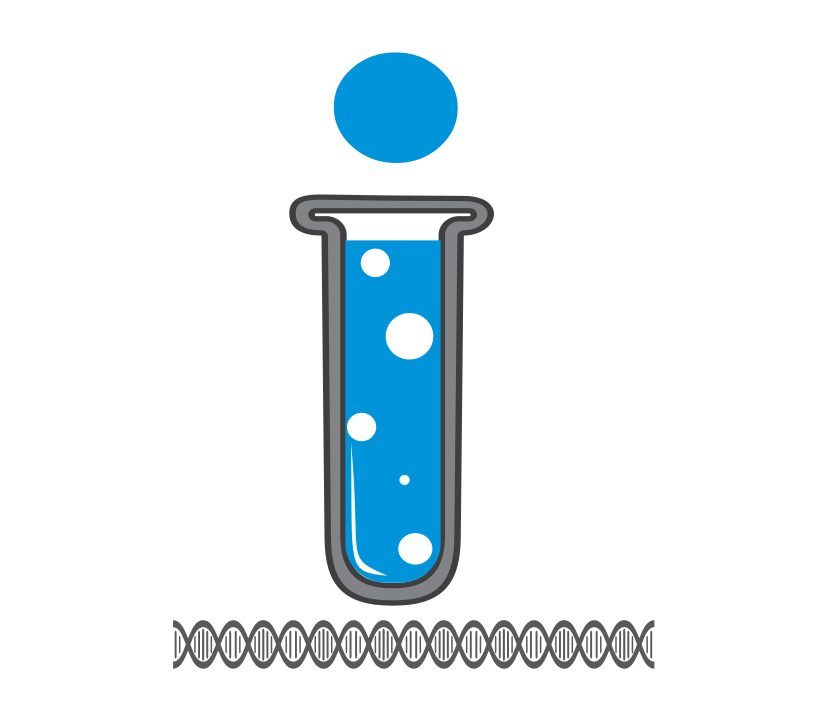 Las figuras deben estar numeradas de manera secuencial, tener una leyenda y estar incluidas en el manuscrito. En las notas al pie de la figura deben aparecer todas las explicaciones necesarias (abreviaturas o símbolos).  Adicionalmente, debe cargar las imágenes en un archivo aparte que permita su posterior maquetación, para conocer el tipo de formato y la resolución, por favor, consultar las directrices para autor. Si las figuras no son de su autoría, sin excepción, deberá enviar a INNOVACIENCIA la autorización firmada por la casa editorial o persona que ostente los derechos de autor donde concede el permiso de publicación. Ejemplo figura: https://revistas.udes.edu.co/innovaciencia/article/view/2563/2346075X.2563 xxxxxxxxxxxx xxxxxxxxxx xxxxxxxxxxx xxxxxxxxxx xxxxxxxxxxxx xxxxxxxxxxxxxxxx xxxxxxxxxxxx xxxxxxxxxxx xxxxxxxxxxx xxxxxxxxxx xxxxxxxxxx xxxxxxxxxxxxx xxxxxxxxxxxxxx xxxxxxxxxxxxxx xxxxxxxxxxxx. xxxxxxxxxxxxxx xxxxxxxxxxxx xxxxxxxxxxx xxxxxxxxxxxxxx xxxxxxxxxxxxxx xxxxxxxxxxx xxxxxxxxxx xxxxxxxxxxx xxxxxxxxxxxx xxxxxxxxxx xxxxxxxxxxx xxxxxxxxxx xxxxxxxxxxxx xxxxxxxxxxxxxxxx xxxxxxxxxxxx xxxxxxxxxxx xxxxxxxxxxx xxxxxxxxxx xxxxxxxxxx. xxxxxxxxxxxx xxxxxxxxxx xxxxxxxxxxx xxxxxxxxxx xxxxxxxxxxxx xxxxxxxxxxxxxxxx xxxxxxxxxxxx xxxxxxxxxxx xxxxxxxxxxx xxxxxxxxxx xxxxxxxxxx xxxxxxxxxxxxx xxxxxxxxxxxxxx xxxxxxxxxxxxxx xxxxxxxxxxxx. xxxxxxxxxxxxxx xxxxxxxxxxxx xxxxxxxxxxx xxxxxxxxxxxxxx xxxxxxxxxxxxxx xxxxxxxxxxx xxxxxxxxxx xxxxxxxxxxx xxxxxxxxxxxx xxxxxxxxxx xxxxxxxxxxx xxxxxxxxxx xxxxxxxxxxxx xxxxxxxxxxxxxxxx xxxxxxxxxxxx xxxxxxxxxxx xxxxxxxxxxx xxxxxxxxxx xxxxxxxxxx. xxxxxxxxxxxx xxxxxxxxxx xxxxxxxxxxx xxxxxxxxxx xxxxxxxxxxxx xxxxxxxxxxxxxxxx xxxxxxxxxxxx Tabla 1. Descripción de la tabla (leyenda)Nota: deben aparecer todas las explicaciones que se necesiten (abreviaturas, símbolos, prueba estadística utilizadas para el cálculo del valor pLas tablas deben estar numeradas secuencialmente de la siguiente manera (Tabla 1, Tabla 2, etc.) tener una leyenda y estar incluidas en el manuscrito en formato Word editable. En los datos de porcentajes, para los decimales (presentar dos decimales y el “n” en paréntesis). Para el texto en español se usa la coma, ej: 10,27%(14). Cuando se citan referencias en las tablas, éstas deben seguir el orden con el que se venía usando en el texto. Ejemplo tabla: https://revistas.udes.edu.co/innovaciencia/article/view/2563/2346075X.2563 En caso de que su manuscrito tenga datos originales en tablas extensas con información relevante que no pueden ser incorporadas como un archivo Word sométalas como un archivo complementario en formato de Excel. Estos archivos deben estar debidamente numerados y en el texto tener una leyenda asociada. Su identificación debe aparecer de la siguiente manera: Tabla C1, Tabla C2, etc. Si las tablas no son de su autoría sin excepción, deberá enviar a INNOVACIENCIA la autorización firmada por la casa editorial o persona que ostente los derechos de autor donde concede el permiso de publicación.Nota importante: Organice aquí los subtítulos y desarrolle los ítems relevantes de la revisión sistemática. El desarrollo del tema queda a discreción del autor, pero se aconseja que incluya tablas, esquemas y figuras, que hagan ágil el texto y ofrezcan una comprensión más rápida de su contenido. Por favor, revise la siguiente publicación para una mejor comprensión de la estructura de la revisión sistemática (Review articles: purpose, process, and structure | Journal of the Academy of Marketing Science (springer.com)). Subtítulo 1. xxxxxxxxxxx xxxxxxxx xxxxxxxxxxxxxxx xxxxxxxxxxxxxx xxxxxxx xxxxxxxxxxx xxxxxxxxxxxxxxxxxxxxxxxxxxxxxxxxxxxxxxxxxxxxxxxxxxxxxxxxxxxxxxxxxxxxxxxxxxxxxxxxxxxxx.Subtítulo 2.  xxxx xxxxxxxxx xxxxxxxxxx xxxxxxxxxx xxxxxxxxxxx xxx xxxxxx xxxxxx xxxxxxxxxx xxxxx.Subtítulo 3. etc. xxx xxxxxxxxxxxx xxxxxxxxxx xxxxxxxxxx xxxxxxxxx xxxxxxxxx xxxxxxxxx xxxxx xxxxxxxxxx xxxx.DISCUSIÓN: Supone una muestra de las reflexiones de los autores que incluye un análisis crítico en relación con la literatura, situándola en cierta perspectiva, presentando tendencias y avances. (Use: Garamond 12pt, interlineado 1.5) xxxxxxxxx xxxxxxxxxxxxxx xxxxxxxxxxxx xxxxxxxxxxx xxxxxxxxxxxxxx xxxxxxxxxxxxxx xxxxxxxxxxx xxxxxxxxxx xxxxxxxxxxx xxxxxxxxxxxx xxxxxxxxxx xxxxxxxxxxx xxxxxxxxxx xxxxxxxxxxxx xxxxxxxxxxxxxxxx xxxxxxxxxxxx xxxxxxxxxxx xxxxxxxxxxx xxxxxxxxxx xxxxxxxxxx xxxxxxxxxxxxx xxxxxxxxxxxxxx xxxxxxxxxxxxxx xxxxxxxxxxxx. xxxxxxxxxxxxxx xxxxxxxxxxxx xxxxxxxxxxx xxxxxxxxxxxxxx xxxxxxxxxxxxxx xxxxxxxxxxx xxxxxxxxxx xxxxxxxxxxx xxxxxxxxxxxx xxxxxxxxxx xxxxxxxxxxx xxxxxxxxxx xxxxxxxxxxxx xxxxxxxxxxxxxxxx xxxxxxxxxxxx xxxxxxxxxxx xxxxxxxxxxx xxxxxxxxxx xxxxxxxxxx xxxxxxxxxxxxx xxxxxxxxxxxxxx xxxxxxxxxxxxxx xxxxxxxxxxxx. xxxxxxxxxxxxxx xxxxxxxxxxxx xxxxxxxxxxx xxxxxxxxxxxxxx xxxxxxxxxxxxxx xxxxxxxxxxx xxxxxxxxxx xxxxxxxxxxx xxxxxxxxxxxx xxxxxxxxxx CONCLUSIONES: En esta sección se expresan las opiniones y los conceptos, sustentados en los resultados, a los que llegan después de realizar la discusión. (Garamond 12pt, interlineado 1.5) xxxxxxxxx xxxxxxxxxxxxxx xxxxxxxxxxxx xxxxxxxxxxx xxxxxxxxxxxxxx xxxxxxxxxxxxxx xxxxxxxxxxx xxxxxxxxxx xxxxxxxxxxx xxxxxxxxxxxx xxxxxxxxxx xxxxxxxxxxx xxxxxxxxxx xxxxxxxxxxxx xxxxxxxxxxxxxxxx xxxxxxxxxxxx xxxxxxxxxxx xxxxxxxxxxx xxxxxxxxxx xxxxxxxxxx xxxxxxxxxxxxx xxxxxxxxxxxxxx xxxxxxxxxxxxxx xxxxxxxxxxxx. xxxxxxxxxxxxxx xxxxxxxxxxxx xxxxxxxxxxx xxxxxxxxxxxxxx xxxxxxxxxxxxxx xxxxxxxxxxx xxxxxxxxxx xxxxxxxxxxx xxxxxxxxxxxx xxxxxxxxxx xxxxxxxxxxx xxxxxxxxxx xxxxxxxxxxxx xxxxxxxxxxxxxxxx xxxxxxxxxxxx xxxxxxxxxxx xxxxxxxxxxx xxxxxxxxxx xxxxxxxxxx xxxxxxxxxxxxx xxxxxxxxxxxxxx xxxxxxxxxxxxxx xxxxxxxxxxxx. xxxxxxxxxxxxxx xxxxxxxxxxxx xxxxxxxxxxx REFERENCIAS (Por favor, revise este apartado de manera minuciosa y para la construcción de las referencias siga las directrices dadas para los autores).Deben ser estructuradas teniendo en cuenta Normas Vancouver Las citas dentro del texto principal, se realizan mediante llamadas con números arábigos consecutivos, dentro de paréntesis y con superíndice ej: sin mencionar autor: xxxx(1), en caso de requerir mencionar los autores, puede utilizar dentro del texto los siguientes ejemplos: para un autor: Sandoval-Ramírez(1); para dos autores: García-Suárez y Novoa-Álvarez(1); para más de dos autores: González-Marín et al.,(1).Cada cita desarrollada a lo largo del texto principal o en las tablas debe encontrarse referenciada en este apartado y con sus respectivos enlaces activos. Los apellidos e iniciales de los nombres de los autores en negritaLos datos del año de publicación, volumen, número y paginas escribirlos de manera continua, sin espacios entre ellos. Ej. 2016;7(2):1338-44Agregar DOI o URL en caso de no tenerlo.ANEXOS Al someter la revisión recuerde cargar los siguientes archivos:Manuscrito. (versión original con datos de los autores)Manuscrito. (versión anónima).Formato 1. Originalidad, Autoría, Derechos de autor y Declaración de Conflicto de interesesFormato 2.  Principios éticosCover letter. Siga las directrices de autor para redactar su contenidoFiguras En formato original que permita maquetación. Siga las directrices de autor para revisar las características solicitadas por Innovaciencia.Figuras complementarias. (Sí aplica), Siga las directrices de autor para revisar las características requeridas por Innovaciencia.Tablas complementarias. (Sí aplica), Siga las directrices de autor para su construcción y revise las características requeridas por Innovaciencia. xxxxxxxxxxxxxxXXXXXXXXXXXXB2016B2016B2016xxxxxxxxxxxxxx XXXXXXXXXXXXXXXXXXXXXXXX XXXXX